* Please tick (✔) beside suitable choice 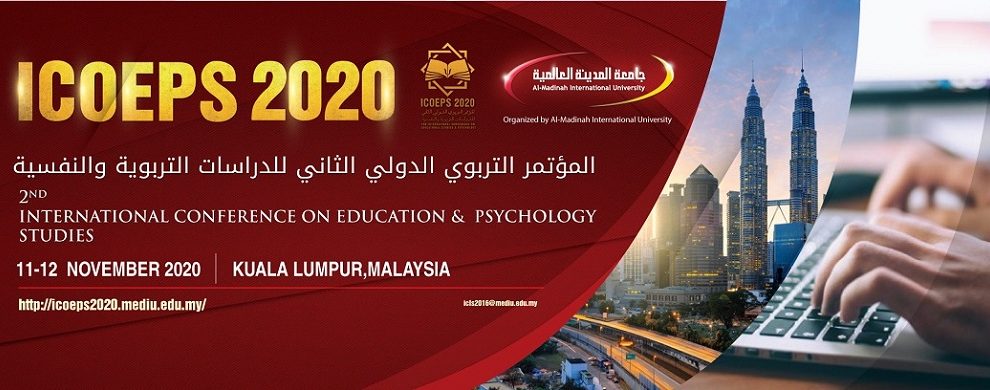 Paper Abstractملخص البحثPaper Abstractملخص البحثPersonal detailsالبيانات الشخصيةPersonal detailsالبيانات الشخصيةFull Name الأسم بالكاملNationality الجنسيةPassport/ID Number رقم جواز السفر/ رقم الهويةOfficial/Academic Title اللقب الأكاديميOccupation الوظيفةAffiliation مكان العملAddress العنوانHand phone/ Faxرقم الهاتف / رقم الفاكسEmail Address عنوان البريد الإلكترونيPaper’s Titleعنوان الورقة البحثيةAbstract: In 350 words or less, should be in one paragraph, and the usual sections defined in it are: introduction (Aim), background (Problem Statement), significance, methodology, major results and conclusion.Notice: please send this form along with a personal photo and a copy of your CV to this email address: ملحوظة: يرجى إرسال هذه الاستمارة ومعها صورتكم الشّخصية وسيرتكم الذاتية إلى البريد الإلكتروني: (icoeps@mediu.edu.my ).Notice: please send this form along with a personal photo and a copy of your CV to this email address: ملحوظة: يرجى إرسال هذه الاستمارة ومعها صورتكم الشّخصية وسيرتكم الذاتية إلى البريد الإلكتروني: (icoeps@mediu.edu.my ).